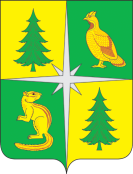 РОССИЙСКАЯ ФЕДЕРАЦИЯИРКУТСКАЯ ОБЛАСТЬАДМИНИСТРАЦИЯ ЧУНСКОГО РАЙОНАПостановление20.05.2024 г.                              рп. Чунский                          № 132О внесении изменений в административный регламент предоставления муниципальной услуги «Выдача разрешения на ввод объекта в эксплуатацию» на территории Чунского районного муниципального образования»В соответствии с федеральными законами «Об общих принципах организации местного самоуправления в Российской Федерации» от 06.10.2003 года № 131-ФЗ (в ред. от 15.05.2024 года), «Об организации предоставления государственных и муниципальных услуг» от 27.07.2010 года № 210-ФЗ (в редакции от 25.12.2023 года), руководствуясь статьями 38, 50 Устава Чунского районного муниципального образования, в целях приведения муниципального правового акта в соответствие с Градостроительным кодексом Российской Федерации,Исключить подпункт «д» пункта 2.9 из административного регламента по предоставлению муниципальной услуги «Выдача разрешения на ввод объекта в эксплуатацию» на территории Чунского районного муниципального образования, утвержденный постановлением администрации Чунского района от 01.08.2022 года № 259 «Об утверждении административного регламента предоставления муниципальной услуги «Выдача разрешения на ввод объекта в эксплуатацию» на территории Чунского районного муниципального образования».Опубликовать настоящее постановление в средствах массовой информации и разместить на официальном сайте администрации Чунского района в информационно-телекоммуникационной сети Интернет.Настоящее постановление вступает в силу со дня его официального опубликования.Контроль исполнения настоящего постановления возложить на первого заместителя мэра Чунского района. Мэр Чунского района	                                                                                     Н.Д. Хрычов